На основании приказа МО и Н РТ №под-1145/20 от 30.10.2020 г «О проведении диагностических тестирований в рамках республиканской системы оценки качества образования на 2020 год» были проведены диагностические работы по функциональной грамотности в 6,8 классах 10,11 ноября 2020 г соответственно.МБОУ Иж-Бобьинская СОШ8 класс в  количестве 8 человек (100%)6 класс-9 человек (100%)Результаты выполнения диагностической работы (статистический отчет)8 классСредние результаты по направлениям ФГ:-глобальные компетенции-34,82% (средний по региону)-читательская грамотность-27,27% (средний по региону)-креативное мышление – 39,27% (средний по региону)-финансовая грамотность-45,45% (средний по региону)-математическая грамотность – 39,15% (средний по региону)-естественнонаучная грамотность -37,20% (средний по региону)-средний результат выполнения диагностической работы по ФГ-36,33 % (средний по региону)6 классСредние результаты по направлениям ФГ:-глобальные компетенции-34,82% (средний по региону)-читательская грамотность-27,27% (средний по региону)-креативное мышление – 39,27% (средний по региону)-финансовая грамотность-45,45% (средний по региону)-математическая грамотность – 39,15% (средний по региону)-естественнонаучная грамотность -37,20% (средний по региону)-средний результат выполнения диагностической работы по ФГ-36,33 % (средний по региону)Детализированные результаты на сайте отсутствуют.Результаты работы (итоговый балл) приведены в таблицах-приложениях.Анализ результатов выполнения диагностической работы по выявлению уровня сформированности функциональной грамотностипо МБОУ Сарсак-Омгинскому лицею Агрызского района РТ В ноябре 2020 года в МБОУ Сарсак-Омгинском лицее Агрызского района Республики Татарстан, на основании Приказа МО и Н РТ № под-1145/20 от 30.10.2020г. было проведено диагностическое тестирование обучающихся по функциональной грамотности.В исследовании приняло участие 14 обучающихся 6 классов (100%) и 10 обучающихся 8 классов (100%).	6 класс. Процент достигших базового уровня ФГ по лицею 90 (РТ – 87,1).8 класс. Процент достигших базового уровня ФГ по лицею 100 (РТ – 88,1).Цель мониторинга: оценка сформированности функциональной грамотности обучающихся 6 и 8 классов.Задачи мониторинга:1. Проведение тестирования обучающихся 6 и 8 классов по шести составляющим функциональной грамотности;2. Анализ и обсуждение результатов в педагогическом совете;3. Определение направлений работы по совершенствованию формирования функциональной грамотности.Объект мониторинга: индивидуальные достижения учащихся 6 и 8 классов.Предмет мониторинга: сформированность у обучающихся 6 и 8 классовСпособности применять полученные в процессе обучения знания и умения для решения учебно-познавательных и практических задач, приближенных к реальной жизни.Диагностические работы проводились по контрольным измерительным материалам, составленным в 5 вариантах. В каждом варианте контрольно-измерительных материалов обязательно присутствовали блоки по математической, читательской и финансовой грамотности как базовым направлениям функциональной грамотности.Третий и четвертый блоки включали задания по следующимнаправлениям:– естественнонаучная грамотность;– глобальные компетенции;– креативное мышление.Диагностические работы проводились в форме онлайн-тестирования на платформе oko.ixora.ru.Выполнение диагностических работ требовало владения обучающимися базовыми навыками работы с персональным компьютером и умения пользоваться браузером Google Chrome для работы в сети Интернет. Для подготовки участников мониторинга к прохождению тестирования были проведены тренировочные работы.Результаты в 6 классе по всем направлениям выше республиканских показателей.Распределение учащихся по уровням сформированность ФГРезультаты в 8 классе ниже республиканского по креативному мышлению, финансовой грамотности; математическая грамотность соответствует республиканским показателям, естественнонаучная грамотность на 3 балла ниже республиканских показателей.Уровень сформированности математической грамотности - 576 классУровень сформированности математической грамотности - 358 классУспешность выполнения диагностических работ в разрезе направленийфункциональной грамотности представлен в таблице:Задания, которые вызвали затруднение у обучающихся:Выводы и рекомендации:Маркитоновой Л.Л., Панфиловой Л.А. обратить внимание на задания «вычисление количества занятий в курсе и стоимость одного часа», «формулировка числовых неравенств», «решение уравнений с 1 переменной», «работа с моделями геометрических фигур».Зариповой Ф.К. включить в поурочное планирование задания на «понимание фактологической информации», «установление взаимосвязи между частями текста».Васильевой Г.А. провести срез знаний до 31 мая 2021г. по направлениям «распознавание и использование модели для представления информации», «выдвижение объяснительной гипотезы и способы их проверки».В 8 классе до конца 2020-2021 учебного провести повторный мониторинг по уровню сформированность ФГ.Организовать работу межпредметных методических объединений, обеспечивающих внедрение систематической деятельности по формированию финансовой грамотности и креативного мышления.Заместитель директора по УВР: Л.М. ТерентьеваАнализ результатов функциональной грамотности в 6,8 классах СОШ №4 г.АгрызПроведённый анализ результатов исследования уровня сформированности функциональной грамотности по трём направлениям (читательская грамотность, естественнонаучная грамотность и математическая грамотность) у обучающихся 6 и 8 классов позволяет сделать следующие выводы: − обучающихся 6 и 8 классов, участников диагностической работы по функциональной грамотности, столкнулись с трудностями, связанными с новизной формата и содержания 8 задач, а также недостаточным опытом выполнения заданий, направленных на формирование и оценку ФГ; − при выполнении заданий по всем видам функциональной грамотности обучающиеся показали низкий уровень сформированности общеучебных умений, основным из которых является умение работать с информацией, представленной в различной форме (текстах, таблицах, диаграммах или рисунках); − при выполнении заданий по направлению «Читательская грамотность» затруднения вызывают задания репродуктивного характера, в которых предлагаются несплошные тексты, а именно: найти информацию, данную в явном виде, соотнести информацию из различных источников и объединить её, а также задания, в которых надо высказать собственное мнение, основываясь на прочитанном тексте, и на внетекстовых знаниях; − так как формат заданий по направлению «Естественнонаучная грамотность» отличался от обычного и был приближен к реальной жизни, то при выполнении заданий участники диагностической работы столкнулись с трудностями, которые свидетельствуют о недостаточной практикоориентированности содержания естественнонаучного образования; − участники диагностической работы по направлению «Математическая грамотность» не смогли выйти за пределы привычных для них учебных ситуаций и применить свои знания для решения задач, включённых в работу; − причины не очень высоких результатов по направлениям функциональной грамотности у большинства обучающихся 6 и 8 классов, могут быть связаны с тем, что в процессе обучения школьники практически не имеют опыта выполнения заданий междисциплинарного характера, а развитие общеучебных умений осуществляется преимущественно в границах учебных предметов; обучающиеся редко оказываются в жизненных ситуациях (в том числе моделируемых в процессе обучения), в которых им необходимо решать социальные, научные и личные задачи.Анализ ошибок допущенных учащимися при выполнении работ на ЕГЭ по русскому языку  Часть 1 включает 26 заданий с кратким ответом. У учащихся вызвали затруднения задания Орфография: №9 (Правописание корней).№10 (Правописание приставок).№11 (Правописание суффиксов различных частей речи (кроме -Н-/-НН-).№ 12 (Правописание личных окончаний глаголов и суффиксов причастий).№13 (Правописание НЕ и НИ)№14 (Слитное, дефисное, раздельное написание слов)№15 (Правописание -Н- и -НН- в различных частях речи)Задание № 27 (сочинение) выполнили все учащиеся.  Наибольшее количество ошибок  допущены по критериям К5  Смысловая цельность, речевая связность и последовательность изложенияК7 Соблюдение орфографических норм. К8 Соблюдение пунктуационных норм.К9 Соблюдение грамматических норм.К10 Соблюдение речевых норм.Проблемные зоны:1.Теоретическая часть дисциплины «Русский язык», включающая пуктуацию и синтаксис. Необходим комплексный подход в  обучении и повторении, когда практические правила будут усваиваться не методом простого запоминая, а как логическое отражение и продолжение теоретического синтаксиса.2. Проблемными оказались задания, связанные с речеведческим анализом текста. Умением воспринимать и анализировать полученную информацию, устанавливать логические связи обладают не все выпускники.Анализ ошибок допущенных учащимися при выполнении работ на ЕГЭ по математике:Всего 19 заданий. Учащиеся успешно выполнили следующие задания: 1-5, 10 - 12. Простейшие текстовые задачи – 100%;Чтение графиков и диаграмм – 100%;Квадратная решётка, координатная плоскость – 100%;Начала теории вероятностей – 100%;Простейшие уравнения – 100%;Планиметрия – 100%;Производная и первообразная – 67%;Стереометрия – 67%;Вычисления и преобразования – 67%;Задачи с прикладным содержанием – 100%;Текстовые задачи – 83%;Наибольшее и наименьшее значение функций – 83%;Уравнения – 33%;Стереометрическая задача – 0%;Неравенства – 17%;Планиметрическая задача – 0%;Финансовая математика – 33%;Задача с параметром – 0%;Числа и их свойства – 17%.Обучающийся не  приступил к выполнению заданий 14,16,18.Выводы:1. Экзамен выявил довольно существенные пробелы в усвоении вопросов из разделов «Геометрия - планиметрия», «Геометрия - стереометрия» и «Трансцендентные уравнения и неравенства». Трудными для учащихся оказались задания на решение неравенств, умение выполнять действия с геометрическими фигурами, умение строить и исследовать простейшие математические модели. 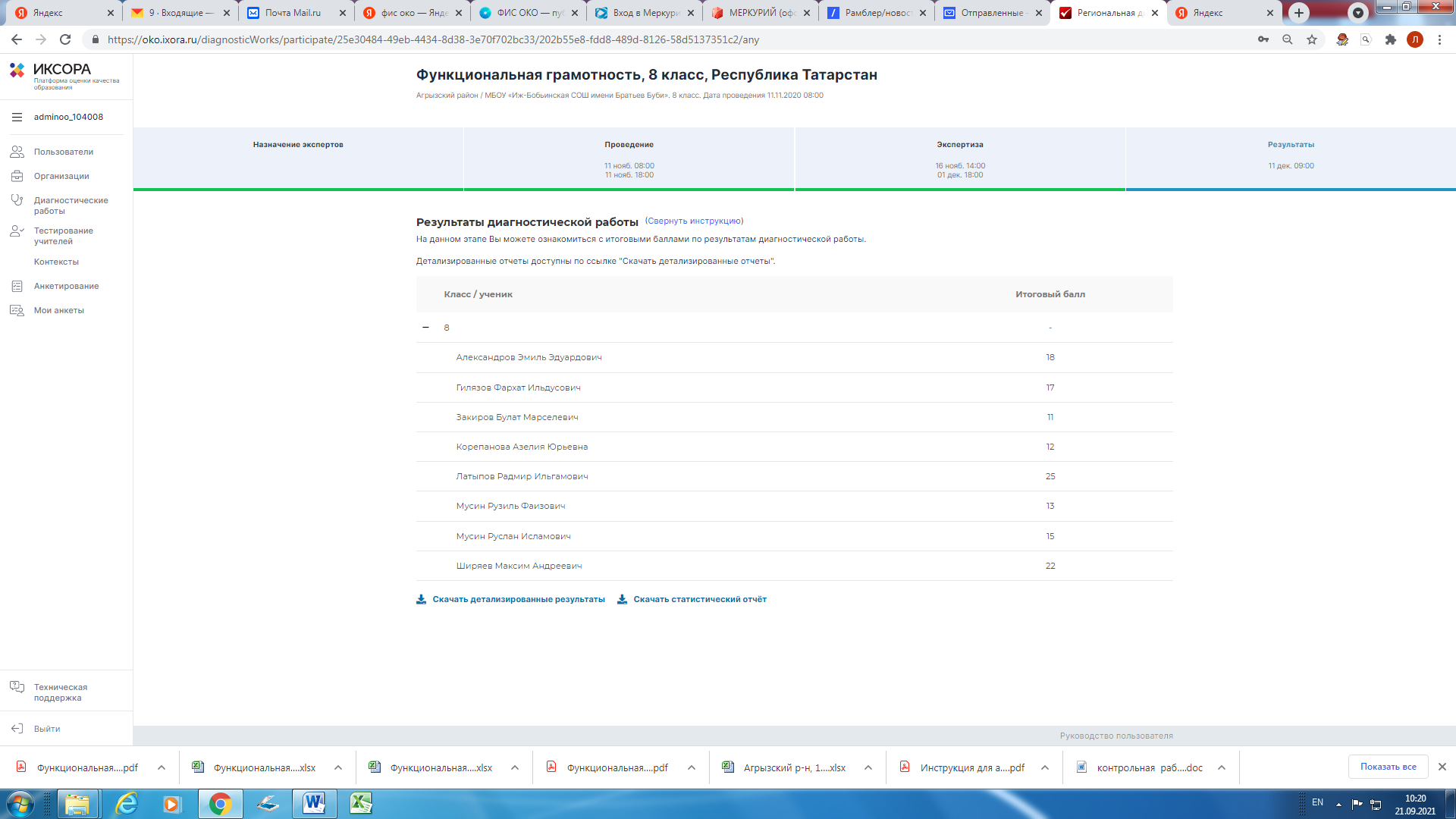 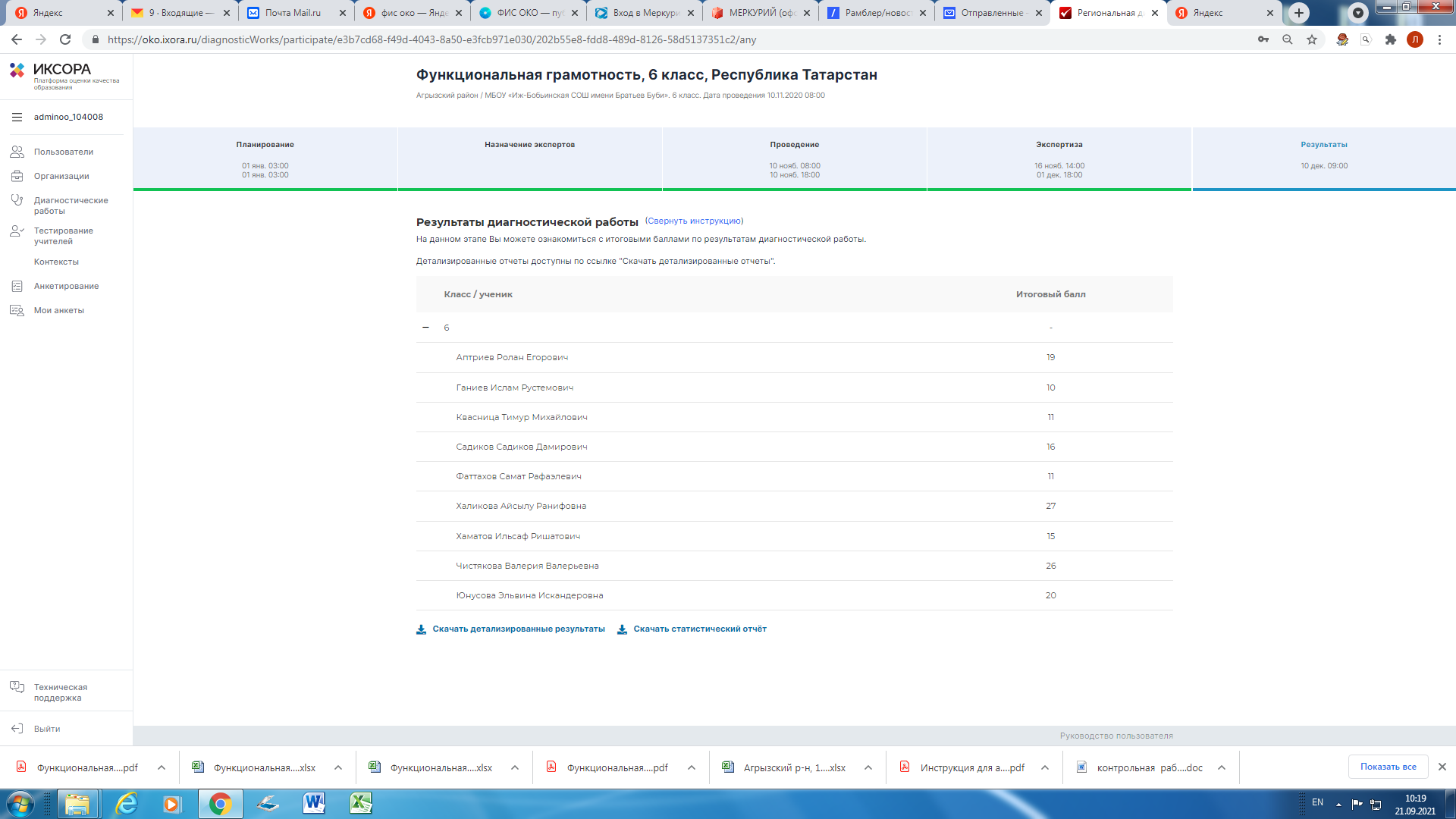 6 класслицейРТНедостаточный 011,9Низкий 14,330,2Средний 28,640,1Повышенный57,116,78 класслицейРТНедостаточный 1012,9Низкий 4038,2Средний 4034,8Повышенный1013,4Высокий 00,7№ПоказательКоличество обучающихся % выполнения1Приняло участие14100%2Повышенный уровень владения математическими умениями429%3Средний  уровень владения математическими умениями857%4Низкий уровень владения математическими умениями214%№ПоказательКоличество обучающихся % выполнения1Приняло участие10100%2Повышенный уровень владения математическими умениями110%3Средний  уровень владения математическими умениями440%4Низкий уровень владения математическими умениями440%5Недостаточный уровень владения математическими умениями110%Класс% от максимального баллаБаллы по областям ФГБаллы по областям ФГБаллы по областям ФГБаллы по областям ФГБаллы по областям ФГБаллы по областям ФГБаллы по областям ФГКласс% от максимального баллаГКЕГКММАФГЧГ% учащихся, достигших базового уровня649504248574945100РТ3748273427473788,183259291335234090,0РТ3536323235343887,1